Tuesday 1st October 2019 AtTHE RIVERSIDE CENTRE, PRIDE PARK, DERBY DE24 8HYThe Visitors Tickets for the Autumn Federation Meeting this year are £15.00 each. The Guest Speaker for the morning will be the Bishop of Derby, The Right Reverend Libby Lane. The afternoon speaker will be journalist and broadcaster Janet Street-Porter CBE.Please send your application, together with a cheque and a SAE to DFWI HQ – to arrive BY THURSDAY 11th JULY 2019.*Please let the office know if any of your members attending are registered disabled so we can comply with Health & Safety regulations for seating purposes.If the visitor’s tickets are oversubscribed there may be a ballot.   NB: There are no delegates tickets for this meeting.Rules On Refunds1.	The closing date for refunds on Federation Meeting tickets will be Friday 23rd August 2019        (under no circumstances will refunds be issued after this date). 2.	A stamped addressed envelope must be sent for refunds.3.	All refunds will be subject to an administration charge of £1.00.4.	Stewards are also requested to return their tickets to Headquarters by the above date. These refunds 	however, will not carry an administration charge.5.	Wherever possible please try to sell your ticket to someone else.6.	Please be advised that no refunds will be given after Friday 23rd August 2019.Autumn Federation MeetingTuesday 1st October 2019AtTHE RIVERSIDE CENTRE, PRIDE PARK, DERBY DE24 8HY							WI requires 		Visitors Tickets @ £15.00 each.  NB: There are no delegates tickets for this meeting.*Please let the office know if any of your members attending are registered disabled so we can comply with Health & Safety regulations for seating purposes.We enclose a cheque for £		  made payable to DFWI, together with a STAMPED ADDRESSED ENVELOPE for the return of the tickets.Please return this form to DFWI Headquarters, Derbyshire House, Sherwin Street, Derby DE22 1GP, by Friday 12th July 2019.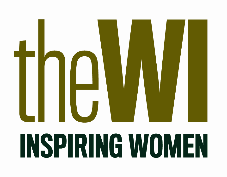 Derbyshire Federation of Women’s InstitutesAutumn Federation Meeting 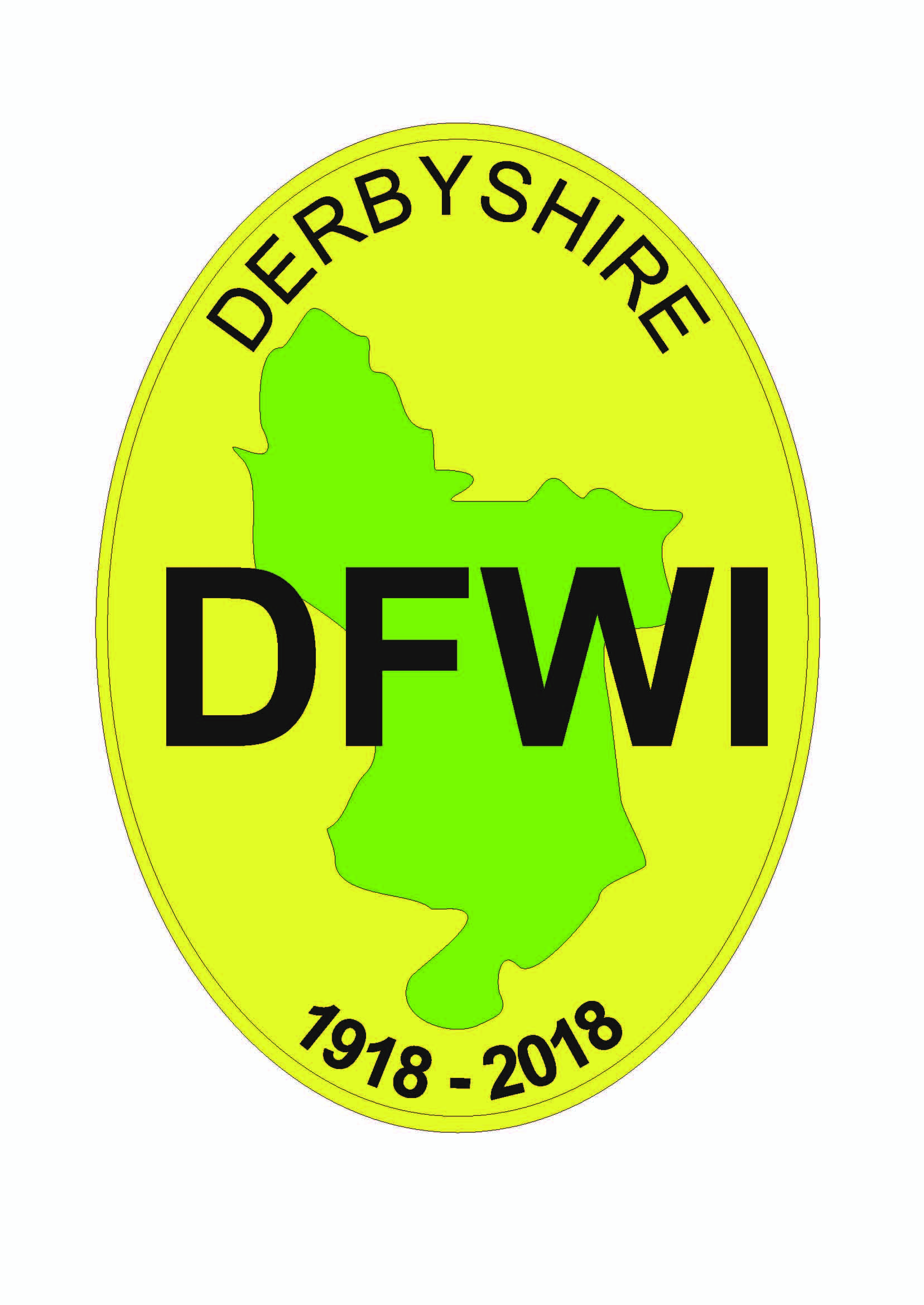 